Mots de la semaine 7   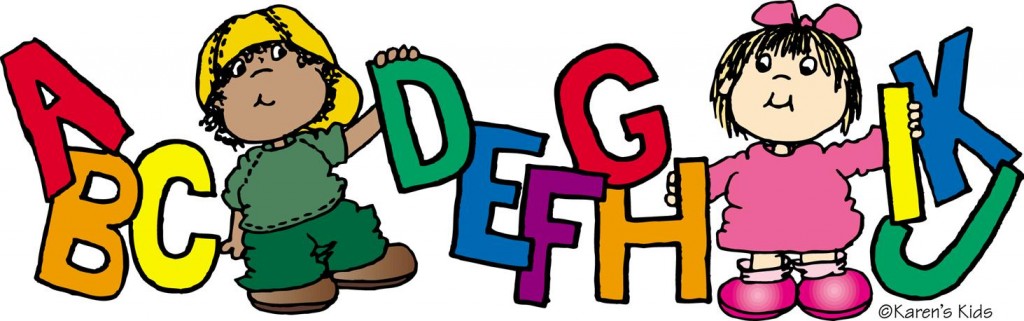  asuisj’aimetu asregardevois